Welche Feinde hat das Eichhörnchen?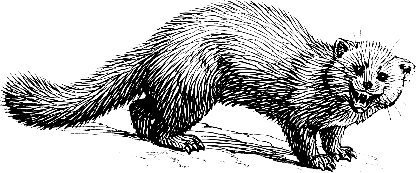 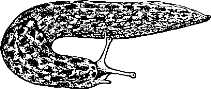 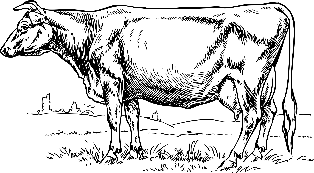 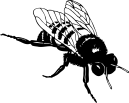 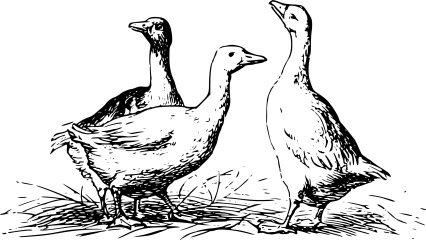 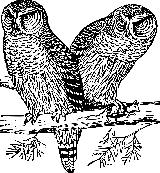 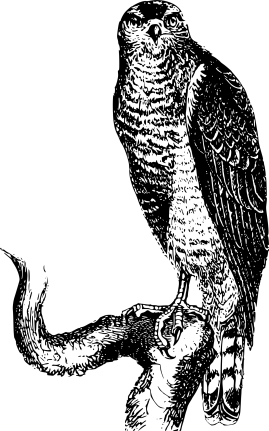 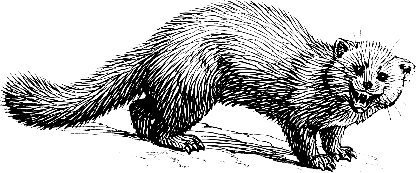 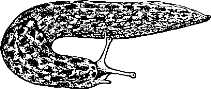 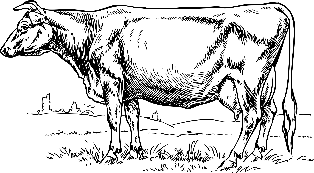 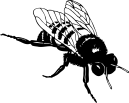 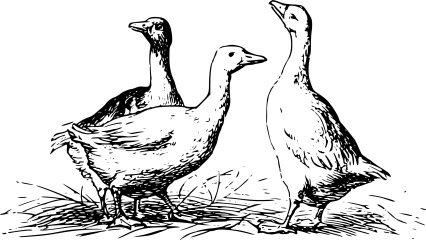 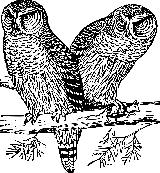 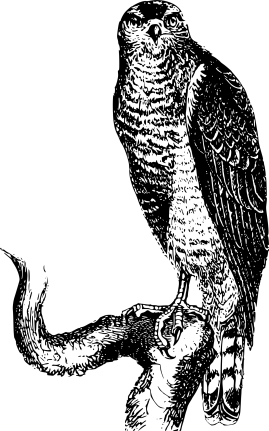 Welche Feinde hat das Eichhörnchen?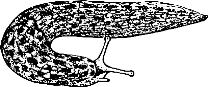 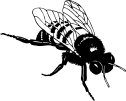 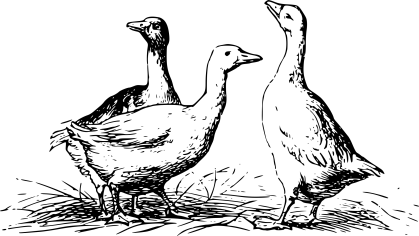 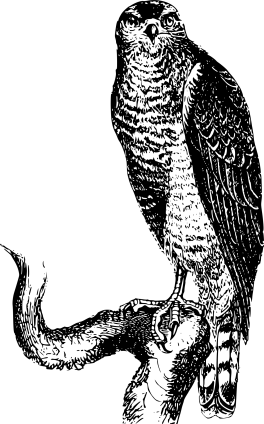 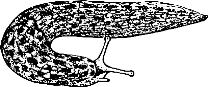 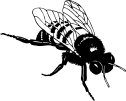 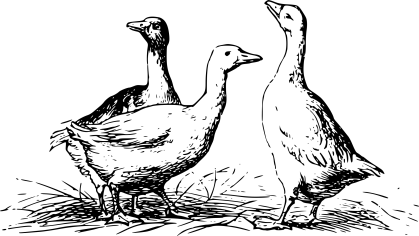 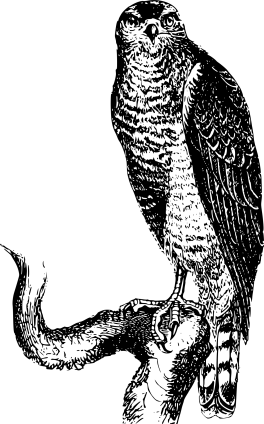 InformationName:Eichhörnchen – NahrungAutor:Johannes KüblerLizenz:Die Datei wurde unter der Lizenz „Creative Commons Namensnennung-Weitergabe unter gleichen Bedingungen“ in Version 3.0 (abgekürzt „CC-by-sa 3.0“) veröffentlicht.Den rechtsverbindlichen Lizenzvertrag finden Sie unter http://creativecommons.org/licenses/by-sa/3.0/legalcode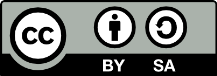 Quelle(n): eigene ArbeitBildnachweise:Alle Grafiken von https://openclipart.org , veröffentlicht unter Public Domain (siehe https://openclipart.org/share)
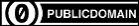 Marten https://openclipart.org/detail/121003/martenHawk https://openclipart.org/detail/226276/hawk Slug 2 https://openclipart.org/detail/279771/slug-2Cow https://openclipart.org/detail/1453/cowTwo owls https://openclipart.org/detail/290311/two-owlsGooses https://openclipart.org/detail/192721/gooses Bumble bee https://openclipart.org/detail/1522/bumble-bee 